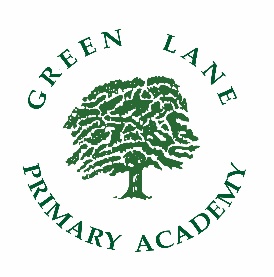 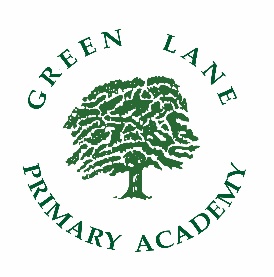 The teacher Post TitleTEACHING ASSISTANT – TA2 - JOB DESCRIPTIONOverall PurposeTo work under the instruction/guidance of teaching/senior staff to undertake work/care/support programmesTo enable access to learning for pupil/s and to assist the teacher in the management of pupil/s and the classroomWork may be carried out in the classroom or outside the main teaching area.Support for PupilsSupervise and provide particular support for pupil/s, including those with special needs, ensuring their safety and access to learning activitiesAssist with the development and implementation of SEN Support Plans/Behaviour Plans and Personal Care programmes Establish constructive relationships with pupils and interact with them according to individual needsPromote the inclusion and acceptance of all pupilsEncourage pupils to interact with others and engage in activities led by the teacherSet challenging and demanding expectations and promote self-esteem and independence Provide feedback to pupils in relation to progress and achievement under guidance of the teacherSupport for TeachersCreate and maintain a purposeful, orderly and supportive environment, in accordance with lesson plans and assist with the display of pupils’ work Use strategies, in liaison with the teacher, to support pupils to achieve learning goals Monitor pupils’ responses to learning activities and accurately record achievement/progress as directedProvide detailed and regular feedback to teachers on pupils’ achievement, progress, problems etc.Promote good pupil behaviour, dealing promptly with conflict and incidents in line with established policy and encourage pupils to take responsibility for their own behaviourEstablish constructive relationships with parents/carersProvide clerical/admin. support e.g. photocopying, typing, filing, money, administer coursework etc.Support for the CurriculumUndertake structured and agreed learning activities/teaching programmes, adjusting activities according to pupil responsesUndertake programmes linked to local and national learning strategies e.g. literacy, numeracy, , Foundation Stage curriculum, etc. -  recording achievement and progress and feeding back to the teacher Support the use of ICT in learning activities and develop pupils’ competence and independence in its usePrepare, maintain and use equipment/resources required to meet the lesson plans/relevant learning activity and assist pupils in their useSupport for the SchoolBe aware of and comply with policies and procedures relating to child protection, health, safety and security, confidentiality and data protection, reporting all concerns to an appropriate personBe aware of and support difference and ensure all pupils have equal access to opportunities to learn and developContribute to the overall ethos/work/aims of the schoolAppreciate and support the role of other professionalsAttend and participate in relevant meetings as required Participate in training and other learning activities and performance development as requiredAssist with the supervision of pupils out of lesson times, including before and after school and at lunchtimeAccompany teaching staff and pupils on visits, trips and out of school activities as required and take responsibility for a group under the supervision of the teacherThe job holder may be required to undertake additional duties as could be reasonably required in exceptional or emergency situations.